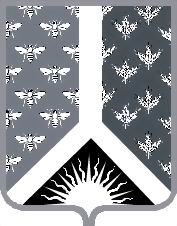 Кемеровская областьНовокузнецкий муниципальный районАдминистрация Новокузнецкого муниципального районаПостановлениеОт ____________  № _______г. НовокузнецкГлава Новокузнецкого муниципального района                                                                                          Е.А. МанузинПриложение №1к постановлению администрацииНовокузнецкого муниципального района                                                                                                   от  «____» _______ 2015 № _______Административный регламент по предоставлению муниципальной услуги «Предоставление сведений, содержащихся в информационной системе обеспечения градостроительной деятельности муниципального образования  «Новокузнецкий муниципальный район» Общие положенияПредмет регулирования:1.1.1. Административный регламент по предоставлению муниципальной услуги «Предоставление сведений, содержащихся в информационной системе обеспечения градостроительной деятельности муниципального образования «Новокузнецкий муниципальный район» (далее - административный регламент) разработан в целях повышения качества исполнения и доступности результатов предоставления муниципальной услуги «Предоставление сведений, содержащихся в информационной системе обеспечения градостроительной деятельности муниципального образования «Новокузнецкий муниципальный район» (далее - муниципальная услуга), создания комфортных условий для участников отношений, возникающих при предоставлении муниципальной услуги, и определяет сроки и последовательность действий (административных процедур) при осуществлении муниципальной услуги.1.1.2. Предметом регулирования административного регламента являются отношения, возникающие между заявителями и администрацией Новокузнецкого муниципального района (далее – Администрация), связанные с предоставлением сведений, содержащихся в информационной системе обеспечения градостроительной деятельности МО «Новокузнецкий муниципальный район (далее - ИСОГД). Административные процедуры и административные действия, предусмотренные административным регламентом, выполняются уполномоченными должностными лицами Администрации в лице отдела архитектуры и градостроительства администрации Новокузнецкого муниципального района (далее - Отдел). Получателями муниципальной услуги (заявителями) являются органы государственной власти, органы местного самоуправления, физические или юридические лица. От имени заявителей вправе выступать уполномоченные ими лица на основании доверенности, оформленной в соответствии с законодательством Российской Федерации (далее также заявитель).Порядок информирования о правилах предоставления муниципальной услуги.1.3.1. Сведения о месте нахождения  и графике работы Администрации, Отдела, контактных телефонах, адресах электронной почты размещаются на информационных стендах, а также они представлены на официальном интернет-сайте администрации Новокузнецкого муниципального района www.admnkr.ru в разделе «электронное правительство».1.3.2. Информирование о предоставлении муниципальной услуги производится:-устно, в порядке консультирования информация предоставляется должностными лицами Отдела  по месту предоставления муниципальной услуги в часы приема (не более 15 минут);-по телефонам 8 (384-3) 77-72-62 с 08-30 до 17-00 устное консультирование (не более 10 минут) по любым вопросам получения услуги, не требующим точной передачи большого количества информации. В случае если специалист, принявший звонок, не компетентен в поставленном вопросе телефонный звонок переадресовывается другому должностному лицу или же обратившемуся гражданину сообщается телефонный номер, по которому можно получить необходимую информацию. Допустимое количество переадресаций – не более 1 раза;- по электронной почте: arhnr2010@yandex.ru. Прием и регистрация запроса на получение информации о муниципальной услуге производится в формате простого текста (DOC, RTF, PDF, но не более 300 килобайт), осуществляется специалистом Отдела с 08-30 до 17-00 по рабочим дням. Срок ответа на запрос по электронной почте – 5 рабочих дней; -на официальном сайте www.admnkr.ru в разделе «электронное правительство»;-на информационных стендах, размещенных в общедоступном месте по месту оказания услуги.1.3.3. Местонахождение Отдела, время работы и телефон:654041, Кемеровская область, г. Новокузнецк, ул. Сеченова, дом 25, каб. 42Часы приема документов:Вторник 		9.00- 17.00 Обеденный перерыв:     12.00 – 13.00  телефон Отдела: (8-384-3) 77-72-62                        e-mail: arhnr2010@yandex.ru 	1.3.4. Порядок получения сведений о ходе предоставления муниципальной услуги:-по телефону (8-384-3) 32-08-30, 77-72-62;-посредством личного обращения в Отдел;-посредством электронной почты.Сотрудник Отдела, осуществляющий информирование, должен принять все необходимые меры для дачи полного ответа на заданные вопросы, в случае необходимости привлечь других специалистов Отдела. Время ожидания заявителей при индивидуальном устном информировании не может превышать 15 минут. Стандарт предоставления муниципальной услугиНаименование муниципальной услуги:«Предоставление сведений, содержащихся в информационной системе обеспечения градостроительной деятельности муниципального образования  «Новокузнецкий муниципальный район».  Наименование органа, предоставляющего муниципальную услугу: Предоставление муниципальной услуги осуществляется Администрацией.Административные процедуры и административные действия, предусмотренные настоящим административным регламентом, выполняются уполномоченными должностными лицами Администрации в лице Отдела. В предоставлении муниципальной услуги также принимают участие в порядке межведомственного взаимодействия следующие государственные органы, органы местного самоуправления (приложение №1 к административному регламенту):Администрация Новокузнецкого муниципального района;Отдел архитектуры и градостроительства администрации Новокузнецкого муниципального района;Управление Федеральной службы государственной регистрации, кадастра и картографии по Кемеровской области;Управление Федеральной службы государственной регистрации, кадастра и картографии по Кемеровской области отдел по Новокузнецкому району;Комитет по управлению государственным имуществом Кемеровской области (КУГИ); Южно-Сибирское Управление Федеральной службы по экологическому, технологическому и атомному надзору;Управление Федеральной службы по надзору в сфере природопользования по Кемеровской области; Управление по муниципальным имущественным отношениям администрации Новокузнецкого муниципального района;БУ «Муниципальный архив Новокузнецкого муниципального района»;Многофункциональный центр предоставления государственных и муниципальных услуг Новокузнецкого муниципального района;Многофункциональный центр предоставления государственных и муниципальных услуг г. Новокузнецк;органы местного самоуправления сельских поселений.2.3.Результат предоставления муниципальной услуги предоставление сведений, содержащихся в ИСОГД;   выдача уведомления о невозможности предоставления сведений,    содержащихся в ИСОГД.     Результат предоставления муниципальной услуги оформляется на бумажном носителе и в электронной форме по выбору заявителя.2.4.Срок предоставления муниципальной услуги:в течение 30 (тридцати) календарных дней  с момента подачи заявления в Отдел в случае, если муниципальная услуга предоставляется бесплатно; в течение 30 (тридцати) календарных дней  с момента представления в Отдел документа, подтверждающего внесение платы за предоставление муниципальной услуги, если муниципальная услуга предоставляется платно.Сроки исполнения отдельных административных процедур (действий) по предоставлению муниципальной услуги указаны в разделе 3 настоящего административного регламента.2.5.Перечень нормативных правовых актов, регулирующих отношения, возникающие в связи с предоставлением муниципальной услуги:Конституция Российской Федерации («Российская газета», № 237, 25.12.1993);Градостроительный кодекс Российской Федерации от 29.12.2004 № 190-ФЗ (Собрание законодательства Российской Федерации, 03.01.2005, №1 (часть 1), статья 16);Федеральный закон от 29.12.2004 № 191-ФЗ «О введении в действие Градостроительного кодекса Российской Федерации» (Собрание законодательства Российской Федерации, 03.01.2005, №1 (часть 1), статья 17); Федеральный закон от 27.07.2010 № 210-ФЗ «Об организации предоставления государственных и муниципальных услуг» (Собрание законодательства Российской Федерации, 02.08.2010, № 31, статья 4179);постановление правительства РФ от 09.06.2006 N 363 "Об информационном обеспечении градостроительной деятельности" (Собрание законодательства РФ", 19.06.2006, N 25, ст. 2725, "Российская газета", N 138, 29.06.2006);приказ Минэкономразвития Российской Федерации от 26.02.2007 № 57 «Об утверждении Методики определения размера платы за предоставление Сведений, содержащихся в информационной системе обеспечения градостроительной деятельности» (Зарегистрировано в Минюсте РФ 11 апреля 2007 г. Регистрационный N 9271 Текст приказа официально опубликован не был);постановление Коллегии Администрации Кемеровской области от 11.12.2012 № 562 «Об установлении Особенностей подачи и рассмотрения жалоб на решения и действия (бездействие) исполнительных органов государственной власти Кемеровской области и их должностных лиц, а также государственных гражданских служащих Кемеровской области при предоставлении государственных услуг» (Электронный бюллетень Коллегии Администрации Кемеровской области, 12.12.2012);Устав муниципального образования «Новокузнецкий муниципальный район», принятым Решением Новокузнецкого районного совета народных депутатов от 30.06.2009 №149-МНПА (с последующими изменениями и дополнениями) («Вестник Новокузнецкого района», 19.08.2009);постановлением администрации Новокузнецкого муниципального района от 15.07.2013 №160 «О утверждении Положения «Об информационной системе обеспечения градостроительной деятельности МО «Новокузнецкий муниципальный район» (газета «Сельские вести», от 24.07.2013 №83);распоряжение администрации Новокузнецкого муниципального района от 14.02.2014 № 412 «Об утверждении Положения об отделе архитектуры и градостроительства администрации Новокузнецкого муниципального района» (Текст распоряжения официально опубликован не был). 2.6. Исчерпывающий перечень документов, необходимых для предоставления муниципальной услуги. Муниципальная услуга предоставляется на основании заявления, в котором указываются сведения о заявителе; указываются разделы информационной системы обеспечения градостроительной деятельности муниципального образования  «Новокузнецкий муниципальный район» из которых необходимо предоставить сведения; указывается характер запрашиваемых сведений и способы их получения; при наличии указывается кадастровый номер земельного участка либо объекта капитального строительства, о которых запрашиваются сведения. Заявление может быть выполнено от руки, или распечатано посредством электронных печатающих устройств; подпись в заявлении указывается от руки. К заявлению (приложение №2 к административному регламенту) прилагаются:документ, подтверждающий право на получение сведений, отнесенных к категории ограниченного доступа, в случае если запрашиваемая информация относится к категории ограниченного доступа.В целях получения сведений в электронном виде без использования сети «Интернет», заявитель также предоставляет электронный носитель (оптический носитель CD или DVD, Flash-память) с наличием свободной памяти, достаточной для размещения запрашиваемых электронных документов. Специалист, осуществляющий прием заявления, проверяет исправность и наличие свободной памяти электронного носителя. В случае обнаружения неисправности или недостаточности свободной памяти электронного носителя, заявителю с его согласия предоставляются запрашиваемые сведения на бумажном носителе. 2.6.1. Для принятия решения о предоставлении сведений, содержащихся в информационной системе обеспечения градостроительной деятельности муниципального образования «Новокузнецкий муниципальный район» необходимы следующие документы:1) документы территориального планирования; 2) документы градостроительного зонирования; 3) проекты планировок территорий;4) проекты межевания территорий;5) выписка государственного  кадастра недвижимости, получаемая из ФГБУ «ФКП Росреестра»;6) ситуационный план произвольного масштаба с указанием границ земельного участка либо объекта капитального строительства, по которым запрашивается информация при отсутствии кадастрового учета для идентификации земельного участка.Документы настоящего пункта, запрашиваются Отделом в государственных органах, органах местного самоуправления и подведомственных государственным органам или органам местного самоуправления организациях, в распоряжении которых находятся указанные документы в соответствии с нормативными правовыми актами Российской Федерации, нормативными правовыми актами субъектов Российской Федерации, муниципальными правовыми актами, если заявитель не представил указанные документы самостоятельно.Неполучение (несвоевременное получение) запрошенных документов не может являться основанием для отказа в предоставлении заявителю муниципальной услуги.Заявитель вправе по собственной инициативе предоставить ситуационный план произвольного масштаба с указанием границ земельного участка либо объекта капитального строительства, по которым запрашивается информация при отсутствии кадастрового учета для идентификации земельного участка. Непредставление заявителем указанных документов не является основанием для отказа заявителю в предоставлении муниципальной услуги.  2.6.2. При представлении заявления и документов в электронном виде документы должны быть переведены в электронный вид с помощью средств сканирования. Все документы должны быть отсканированы в формате, обеспечивающем сохранение всех аутентичных признаков подлинности, а именно: графической подписи лица, печати, углового штампа бланка, а также даты заявления, подписи заявителя. Каждый отдельный документ должен быть отсканирован и загружен в виде отдельного файла. Количество файлов должно соответствовать количеству подаваемых документов, а наименование файла должно позволять идентифицировать документ и количество страниц в документе. Заявление в целях обеспечения возможности его свободного прочтения в дополнение к отсканированному файлу рекомендуется загрузить в текстовом формате (шрифт 14 TimesNewRoman, полуторный интервал). Направление документа только в текстовом формате без отсканированной копии не допускается.Заявление и необходимые документы можно передать следующими способами:-непосредственно при обращении;-почтовым отправлением;-электронным письмом на электронный адрес: arhnr2010@yandex.ru. 2.7. Исчерпывающий перечень документов, необходимых в соответствии с нормативными правовыми актами для предоставления муниципальной услуги, которые находятся в распоряжении органов исполнительной власти, органов местного самоуправления и иных органов, участвующих в предоставлении муниципальных услуг, и которые заявитель вправе представить:1) документы территориального планирования; 2) документы градостроительного зонирования; 3) проекты планировок территорий;4) проекты межевания территорий;5) выписка государственного  кадастра недвижимости, получаемая из ФГБУ «ФКП Росреестра»; В случае отсутствия кадастрового номера земельного участка Заявитель вправе по собственной инициативе предоставить ситуационный план произвольного масштаба с указанием границ земельного участка либо объекта капитального строительства, по которым запрашивается информация  для идентификации земельного участка.Администрация не вправе требовать от заявителя:-предоставления документов и информации  или осуществления действий, представление или осуществление которых не предусмотрено нормативно правовыми актами, регулирующими отношения, возникающие в связи с предоставлением муниципальной услуги.-предоставления документов и информации, которые находятся в распоряжении органов, предоставляющих муниципальные услуги, иных государственных органов, органов местного самоуправления, организаций в соответствии с нормативными правовыми актами Российской Федерации, нормативными правовыми актами Кемеровской области, муниципальными правовыми актами, за исключением документов, предоставление которых обязательно в соответствии с законодательством Российской Федерации.2.9. Исчерпывающий перечень оснований для отказа в приеме документов, необходимых для предоставления муниципальной услуги.            Основания для отказа в приеме заявления для предоставления муниципальной услуги отсутствуют.Исчерпывающий перечень оснований для приостановления, отказа или невозможности предоставления муниципальной услуги.Основания для приостановления, отказа предоставления муниципальной услуги отсутствуют.2.10.2. Основания невозможности предоставления муниципальной услуги:отсутствия запрашиваемых сведений в базе данных ИСОГД;отсутствие у заявителя допуска к запрашиваемой информации, отнесенной к категории ограниченного доступа;отсутствие прав, предусмотренных федеральными законами, на предоставление сведений, содержащихся в ИСОГД;отказ заявителя получить запрашиваемые сведения на бумажном носителе в случае обнаружения неисправности или недостаточности свободной памяти электронного носителя, указанного в пункте  2.6 административного регламента;невозможность идентификации земельного участка.2.10.4. Перечень услуг, которые являются необходимыми и обязательными для предоставления муниципальной услуги, отсутствует.Порядок, размер и основания взимания государственной пошлины или иной платы, взимаемой за предоставление муниципальной  услуги:муниципальная услуга на основании Постановления Правительства РФ от 09.06.2006 N 363 "Об информационном обеспечении градостроительной деятельности" является платной;бесплатно муниципальная услуга предоставляется по запросам органов государственной власти Российской Федерации, органов государственной власти субъектов Российской Федерации, органов местного самоуправления, организаций (органов) по учету объектов недвижимого имущества, органов по учету государственного и муниципального имущества, а в случаях, предусмотренных федеральными законами, - по запросам физических и юридических лиц.Порядок, размер и основания взимания платы за предоставление услуг, необходимых и обязательных для предоставления муниципальной услуги, включая информацию о методиках расчета размера такой платы.            Размер платы за предоставление муниципальной услуги устанавливается в соответствии с Приказом Минэкономразвития РФ от 26.02.2007 N 57 "Об утверждении Методики определения размера платы за предоставление Сведений, содержащихся в информационной системе обеспечения градостроительной деятельности". Возврат денежных средств осуществляется на основании нормативного акта Администрации.Максимальный срок ожидания в очереди при подаче заявления о предоставлении муниципальной услуги и при получении результата предоставления муниципальной услуги заявителем не должен превышать  15 минут.Срок и порядок регистрации запроса заявителя о предоставлении муниципальной услуги, в том числе в электронной форме.Регистрация заявления, направленного с использованием средств почтовой связи или в форме электронных документов, осуществляется в день их поступления в Отдел путем внесение соответствующих данных в ИСОГД и в книге регистрации заявок (приложение №6 к административному регламенту). В случае поступления заявления в выходные дни регистрация осуществляется в первый рабочий день, следующий за выходным днем. Регистрация заявления, поданного заявителем непосредственно в Отделе, регистрируется в день его поступления в течение 15 минут с момента поступления путем внесения соответствующих данных в  ИСОГД и в книге учета заявок. Требования к местам предоставления муниципальной услуги.Требования к местам для ожидания: -помещение, в котором осуществляется прием заявителей, должно быть оборудовано удобным входом, обеспечивающим свободный доступ населения;-кабинеты приема заявителей оборудованы информационными табличками с указанием номера кабинета, графиком приема граждан;-места ожидания должны соответствовать комфортным условиям для заявителей и оптимальным условиям работы специалистов Отдела.Требования к местам для информирования, получения информации и заполнения необходимых документов:-места для оформления документов оборудуются стульями, столами (стойками) и обеспечиваются образцами заполнения документов, бланками заявлений и письменными принадлежностями;-места для информирования должны находиться в коридоре или ином специально приспособленном помещении. -места информирования, предназначенные для ознакомления заявителей с информационными материалами, оборудуются информационными стендами, содержащими необходимую информацию об условиях предоставления муниципальной услуги, графике работы Отдела и дополнительной справочной информацией.Требования к помещениям, в которых предоставляется муниципальная услуга:-помещение, в котором осуществляется предоставление муниципальной услуги, должно быть оборудовано удобным входом, обеспечивающим свободный доступ населения;-кабинеты приема заявителей оборудованы информационными табличками с указанием номера кабинета, графиком приема граждан;-места информирования, предназначенные для ознакомления заявителей с информационными материалами, оборудуются информационными стендами, содержащими необходимую информацию об условиях предоставления муниципальной услуги, графике работы Управления и дополнительной справочной информацией.Показателями оценки доступности и качества предоставления муниципальной услуги являются:-соблюдение срока предоставления муниципальной услуги;-минимальное количество взаимодействий заявителя с должностными лицами при предоставлении услуги и их продолжительность;-возможность получения информации о ходе предоставления услуги;-соблюдение сроков ожидания в очереди при предоставлении муниципальной услуги;-отсутствие поданных в установленном порядке жалоб на решения или действия (бездействие), принятые или осуществленные при предоставлении муниципальной услуги.-размещение информации о порядке предоставления муниципальной услуги на официальном сайте администрации Новокузнецкого муниципального района (www.admnkr.ru), в разделе электронное правительство, подраздел «нормативно-правовые акты».Иные требования, в том числе учитывающие особенности предоставления муниципальной услуги в электронной форме:-обеспечение возможности получения заявителями информации о предоставляемой муниципальной услуги на Едином портале государственных и муниципальных услуг;-обеспечение возможности получения и копирования заявителями на Едином портале государственных и муниципальных услуг форм заявлений и иных документов, необходимых для получения муниципальной услуги;-получение муниципальной услуги в многофункциональном центре. Состав, последовательность и сроки выполненияадминистративных процедур, требования к порядку ихвыполнения, в том числе особенности выполненияадминистративных процедур в электронной форме3.1.Последовательность административных процедур (действий) при предоставлении муниципальной услуги осуществляется в соответствии с блок-схемой (приложение №7 к административному регламенту).3.1.1.Предоставление муниципальной услуги включает в себя следующие административные процедуры:1) прием, регистрация поданных заявителем документов и назначение ответственного специалиста;2) рассмотрение заявления и представленных документов, принятие решения о предоставлении сведений, содержащихся в ИСОГД либо невозможности предоставления сведений, содержащихся в ИСОГД. 3) Выдача документов: предоставление сведений, содержащихся в ИСОГД либо уведомления о невозможности предоставления сведений, содержащихся в ИСОГД.  3.2. Прием, регистрация поданных заявителем документов и назначение ответственного специалиста.Юридическим фактом - основанием для начала предоставления административной процедуры - является получение Отделом заявления, указанного в пункте 2.6 административного регламента.Заявитель имеет право направить заявление почтовым отправлением, представить заявление лично, посредством представителя, или направить в форме электронных документов с использованием информационно-телекоммуникационных сетей общего пользования, в том числе сети Интернет, включая Единый портал государственных и муниципальных услуг.Заявление может быть подано через муниципальное бюджетное учреждением «Многофункциональный центр предоставления государственных и муниципальных услуг Новокузнецкого муниципального района» (далее по тексту - МБУ «МФЦ Новокузнецкого муниципального района»). Заявление передается в Отдел в день поступления.Прием заявлений и документов осуществляется специалистом Отдела, ответственным за регистрацию документов при предоставлении муниципальной услуги.При поступлении письменного заявления специалист, ответственный за прием документов:1) устанавливает предмет обращения;2) проверяет заполнение заявления в соответствии с приложением №2 к настоящему административному регламенту;3) фиксирует получение документов путем внесения регистрационной записи в ИСОГД и в книгу учета заявок (приложение №6 к настоящему регламенту);6) проставляет на заявлении штамп установленной формы с указанием входящего регистрационного номера и даты поступления документов.7) оформляет расписку в получении документов по установленной форме (приложение №3 к административному регламенту). Максимальное время ожидания в очереди для подачи документов не должно превышать 15 минут.При поступлении документов по почте расписка высылается в течение рабочего дня, следующего за днем получения документов, по указанному заявителем в заявлении адресу.При поступлении документов в форме электронных документов с использованием информационно-телекоммуникационных сетей общего пользования, в том числе сети Интернет, включая Единый портал государственных и муниципальных услуг, расписка в получении документов в течение рабочего дня, следующего за днем поступления документов, направляется в форме электронного документа по адресу электронной почты, указанному заявителем, если заявитель не указал иной способ получения расписки. После регистрации заявление направляется начальнику Отдела для назначения специалиста, ответственного за предоставление муниципальной услуги.Начальник Отдела назначает специалиста, ответственного за предоставление муниципальной услуги, путем проставления резолюции на заявлении и направляет документы специалисту, ответственному за предоставление муниципальной услуги.Критерием принятия решения о регистрации заявления является поступление заявления в Отдел.Критерием принятия решения начальником Отдела об определении ответственного специалиста являются должностные обязанности специалиста, определенные его должностной инструкцией.Результатом административной процедуры является регистрация поступившего заявления и назначение ответственного специалиста.Способом фиксации результата выполнения данной административной процедуры являются: проставление входящего регистрационного номера и даты регистрации на заявлении, запись в ИСОГД и в книге учета заявок и проставление резолюции начальника Отдела о назначении специалиста, ответственного за предоставление муниципальной услуги.Максимальный срок выполнения административного действия составляет 1 рабочий день.3.3.Рассмотрение заявления и представленных документов, принятие решения о предоставлении сведений, содержащихся в ИСОГД (далее – предоставление сведений) либо о невозможности предоставления сведений, содержащихся в ИСОГД (далее – о невозможности предоставления сведений). Основанием для начала административной процедуры является поступление зарегистрированного заявления специалисту, назначенному начальником Отдела,  ответственному за предоставление муниципальной услуги.На основании изучения (анализа) документов специалист, ответственный за предоставление муниципальной услуги устанавливает наличие или отсутствие возможности предоставления муниципальной услуги  соответствии с действующим законодательством. Специалист, ответственный за предоставление муниципальной услуги, запрашивает необходимые документы, указанных в п.2.7 административного регламента в порядке межведомственного взаимодействия у соответствующих организаций, если такие документы не представлены заявителем по собственной инициативе.После изучения (анализа) документов, в том числе полученных в порядке межведомственного взаимодействия, при наличии оснований, указанных в п.2.10.3 административного регламента, специалист, ответственный за предоставление муниципальной услуги, оформляет проект уведомления о невозможности выдачи сведений (приложение №5 к административному регламенту);    Уведомление о невозможности предоставления сведений подписывается начальником Отдела.При отсутствии оснований, указанных в п.2.10.3  административного регламента, специалист, ответственный за предоставление муниципальной услуги, готовит и направляет начальнику отдела для подписания проект предоставляемых сведений, содержащихся в информационной системе обеспечения градостроительной деятельности муниципального образования «Новокузнецкий муниципальный район» (далее – проект предоставления сведений). Проект предоставления сведений готовится в текстовой и графической форме. Текстовая часть представляет собой письмо либо заключение (приложение № 4 к административному регламенту). Критерием принятия решения о подготовке проекта уведомления о невозможности предоставления сведений является наличие оснований, предусмотренных п.2.10.3 административного регламента.Критерием принятия решения о подготовке проекта предоставления сведений является отсутствие оснований, предусмотренных п.2.10.3 административного регламента.Результатом административной процедуры являются:- подписанное начальником Отдела предоставление сведений либо подписанное начальником Отдела уведомление о невозможности предоставления сведений;Способом фиксации результата выполнения административной процедуры является наличие подписи начальника Отдела на предоставленных сведениях либо наличие подписи начальника Отдела  в уведомлении о невозможности предоставления сведений. Срок исполнения данной административной процедуры составляет 28  календарных дней.3.4. Выдача документов:предоставление сведений, содержащихся в ИСОГД либо уведомления о невозможности предоставления сведений, содержащихся в ИСОГД. Основанием для начала административной процедуры является поступление специалисту, ответственному за предоставление муниципальной услуги, подписанное начальником Отдела предоставление сведений либо подписанное начальником Отдела  уведомление о невозможности предоставления сведений.Выдача документов осуществляется при личном обращении заявителя в Отдел. Документы могут быть выданы заявителю через МБУ «МФЦ Новокузнецкого муниципального района» либо направлены по почте.Документы предоставляются заявителю на бумажном носителе и в электронной  форме по выбору заявителю.Критерием принятия решения является готовность документа к выдаче его заявителю.Результатом административной процедуры является:предоставлении сведений, содержащихся в ИСОГД  либо о невозможности предоставления сведений, содержащихся в ИСОГД. Способом фиксации результата выполнения административной процедуры является регистрация документа и внесение информации о выдаче документа в ИСОГД и в книгу учета предоставления сведений приложение №6 к административному регламенту); подпись заявителя о получении документов, в случае личного получения документов.Максимальный срок выполнения административного действия составляет 1 рабочий день.  Максимальное время ожидания в очереди для получения документов не должно превышать 15 минут.         4.Формы контроля за исполнением административного регламента4.1. Порядок осуществления текущего контроля за соблюдением и исполнением ответственными должностными лицами положений административного регламента и иных нормативных правовых актов, устанавливающих требования к предоставлению муниципальной услуги, а также принятием решений ответственными лицами.4.1.1. Текущий контроль за соблюдением последовательности действий, определенных административными процедурами по предоставлению муниципальной услуги, осуществляется начальником Отдела, уполномоченными должностными лицами Администрации. 4.1.2. Текущий контроль за соблюдением и исполнением ответственными должностными лицами настоящего административного регламента осуществляется процедурами внутреннего и внешнего контроля, в том числе путем заполнения контрольного листа (приложение № 8 к административному регламенту)4.1.3. Внутренний контроль за соблюдением и исполнением административного регламента осуществляется начальником Отдела.4.1.4. Внешний контроль за соблюдением и исполнением административного регламента осуществляется уполномоченными должностными лицами Администрации в соответствии с их компетенцией.4.2. Порядок и периодичность осуществления проверок полноты и качества предоставления муниципальной услуги, в том числе порядок и формы контроля за полнотой и качеством предоставления муниципальной услуги.4.2.1. Проверка полноты и качества предоставления муниципальной услуги включает в себя проведение проверок, выявление и устранение нарушений прав заявителей, рассмотрение, принятие решений и подготовку ответов на обращения заявителей, содержащие жалобы на действия (бездействие) и решения должностных лиц Отдела, ответственных за предоставление муниципальной услуги.4.2.2. Проверки могут быть плановыми (осуществляться на основании полугодовых или годовых планов работы Отдела) и внеплановыми. 4.2.3. Плановые и внеплановые проверки проводятся на основании приказов начальника Отдела.4.2.4. Для проведения проверки может быть сформирована комиссия, в состав которой могут быть включены независимые эксперты.4.2.5. Результаты плановых и внеплановых проверок оформляются в виде акта, в котором отражаются выявленные недостатки и формулируются предложения, направленные на их устранение.4.3. Ответственность муниципальных служащих и иных должностных лиц за решения и действия (бездействие), принимаемые (осуществляемые) в ходе предоставления муниципальной услуги.4.3.1. По результатам проведенных проверок в случае выявления нарушений прав заявителей виновные лица привлекаются к ответственности в порядке, установленном действующим законодательством Российской Федерации.4.3.2. Должностные лица и муниципальные служащие Отдела, Администрации, ответственные за осуществление административных процедур по предоставлению муниципальной услуги, несут установленную действующим законодательством Российской Федерации ответственность за решения и действия (бездействие), принимаемые в ходе предоставления муниципальной услуги.4.4. Положения, характеризующие требования к порядку и формам контроля за предоставлением муниципальной услуги, в том числе со стороны граждан, их объединений и организаций.4.4.1. Контроль за предоставлением муниципальной услуги осуществляется в форме контроля за соблюдением последовательности действий, определенных административными процедурами по исполнению муниципальной услуги и принятию решений должностными лицами, посредством проведения проверок соблюдения и исполнения должностными лицами Отдела, Администрации нормативных правовых актов Российской Федерации, нормативных правовых актов Кемеровской области, муниципальных нормативных правовых актов, в том числе положений настоящего административного регламента.4.4.2. Контроль за предоставлением муниципальной услуги со стороны граждан, их объединений и организаций является самостоятельной формой контроля и осуществляется путем направления обращений в Отдел, Администрацию, а также путем обжалования действий (бездействия) и решений, осуществляемых (принятых) в ходе предоставления муниципальной услуги в установленном порядке.5. Досудебный (внесудебный) порядок обжалования решенийи действий (бездействия) органа, предоставляющего муниципальную услугу, а так же должностных лиц5.1.Заявитель вправе обратиться с жалобой на решение, действие (бездействие), осуществляемое (принятое) в процессе предоставления муниципальной услуги в соответствии с административным регламентом, в письменной форме начальнику Отдела, главе Новокузнецкого муниципального района.5.2.Заявитель вправе обратиться с жалобой, в том числе в случаях:1) нарушение срока регистрации запроса заявителя о предоставлении муниципальной услуги;2) нарушение срока предоставления муниципальной услуги;3) требования документов, непредусмотренных административным регламентом;4) отказа в приеме документов, предусмотренных административным регламентом для предоставления муниципальной услуги;5) отказа в предоставлении муниципальной услуги, если основания отказа не предусмотрены федеральными законами и принятыми в соответствии с ними иными нормативными правовыми актами Российской Федерации, нормативными правовыми актами Кемеровской области, муниципальными правовыми актами;6) истребования для предоставления муниципальной услуги платы, непредусмотренной нормативными правовыми актами Российской Федерации, нормативными правовыми актами Кемеровской области, муниципальными правовыми актами;7) отказа органа, предоставляющего муниципальную услугу, должностного лица органа, предоставляющего муниципальную услугу, в исправлении допущенных опечаток и ошибок в выданных в результате предоставления муниципальной услуги документах либо нарушение установленного срока таких исправлений.5.3.Общие требования к порядку подачи и рассмотрения жалобы:5.3.1.Жалоба подается в письменной форме на бумажном носителе, в электронной форме в орган, предоставляющий муниципальную услугу. Жалобы на решения, принятые руководителем органа, предоставляющего муниципальную услугу, подаются в вышестоящий орган (при его наличии) либо в случае его отсутствия рассматриваются непосредственно руководителем органа, предоставляющего муниципальную услугу.5.3.2.Жалоба может быть направлена по почте, через многофункциональный центр, с использованием информационно-телекоммуникационной сети «Интернет», официального сайта органа, предоставляющего муниципальную услугу, единого портала государственных и муниципальных услуг либо регионального портала государственных и муниципальных услуг, а также может быть принята при личном приеме заявителя.5.4.Жалоба должна содержать:5.4.1.Наименование органа, предоставляющего муниципальную услугу, должностного лица органа, предоставляющего муниципальную услугу, решения и действия (бездействие) которых обжалуются.5.4.2.Фамилию, имя, отчество, сведения о месте жительства заявителя - физического лица либо наименование, сведения о месте нахождения заявителя - юридического лица, а также номер (номера) контактного телефона, адрес (адреса) электронной почты (при наличии) и почтовый адрес, по которым должен быть направлен ответ заявителю.5.4.3.Сведения об обжалуемых решениях и действиях (бездействии) органа, предоставляющего муниципальную услугу, должностного лица органа, предоставляющего муниципальную услугу.5.4.4.Доводы, на основании которых заявитель не согласен с решением, действием (бездействием) органа, предоставляющего муниципальную услугу, должностного лица органа, предоставляющего муниципальную услугу. Заявителем могут быть представлены документы (при наличии), подтверждающие доводы заявителя, либо их копии.5.5.Жалоба, поступившая в орган, предоставляющий муниципальную услугу, подлежит рассмотрению должностным лицом, наделенным полномочиями по рассмотрению жалоб, в течение 15 рабочих дней со дня ее регистрации, а в случае обжалования отказа органа, предоставляющего муниципальную услугу, должностного лица органа, предоставляющего муниципальную услугу, в приеме документов у заявителя либо в исправлении допущенных опечаток и ошибок или в случае обжалования нарушения установленного срока таких исправлений - в течение 5 рабочих дней со дня ее регистрации. Срок для исправления допущенных опечаток и ошибок составляет 10 дней со дня поступления обращения.5.6.По результатам рассмотрения жалобы орган, предоставляющий муниципальную услугу, принимает одно из следующих решений.5.6.1.Удовлетворяет жалобу, в том числе в форме отмены принятого решения, исправления допущенных органом, предоставляющим муниципальную услугу, опечаток и ошибок в выданных в результате предоставления муниципальной услуги документах. 5.6.2.Отказывает в удовлетворении жалобы.5.7.Не позднее дня, следующего за днем принятия решения, указанного в п.5.6 административного регламента, заявителю в письменной форме и по желанию заявителя в электронной форме направляется мотивированный ответ о результатах рассмотрения жалобы.5.8.В случае установления в ходе или по результатам рассмотрения жалобы признаков состава административного правонарушения или преступления должностное лицо, наделенное полномочиями по рассмотрению жалоб, незамедлительно направляет имеющиеся материалы в органы прокуратуры.Приложение № 1 к административному регламенту по предоставлению муниципальной услуги  «Предоставление сведений, содержащихся в информационной системе обеспечения градостроительной деятельности муниципального образования  «Новокузнецкий муниципальный район»  СВЕДЕНИЯо месте нахождения государственных и муниципальных органов и организаций, принимающих участие в предоставлении муниципальной услуги, почтовых адресах для направления документов и обращений, о справочных телефонных номерах и адресах электронной почты для направления обращений.Многофункциональные центры предоставления государственных и муниципальных услуг. Администрации муниципальных образований Новокузнецкого муниципального района.	 Приложение № 2 к административному регламенту по предоставлению муниципальной услуги «Предоставление сведений, содержащихся в информационной системе обеспечения градостроительной деятельности муниципального образования  «Новокузнецкий муниципальный район»  В администрациюНовокузнецкого муниципального районаот кого:  (Ф.И.О. для физического лица, наименование юридического лица, почтовый индекс и адреса;контактный телефон, адрес электронной почты)В администрацию                                              Новокузнецкого муниципального районаот кого:  (Ф.И.О. для физического лица, наименование юридического лица, почтовый индекс и адрес, контактный телефон, адрес электронной почты)В администрацию                                              Новокузнецкого муниципального районаот кого:  (Ф.И.О. для физического лица, наименование юридического лица, почтовый индекс и адрес, контактный телефон, адрес электронной почты)Приложение № 3 к административному регламенту по предоставлению муниципальной услуги «Предоставление сведений, содержащихся в информационной системе обеспечения градостроительной деятельности муниципального образования  «Новокузнецкий муниципальный район»  РАСПИСКА о принятых документахНастоящая расписка выданаотделом архитектуры и градостроительства администрации Новокузнецкого муниципального района.Получены следующие документы для предоставление сведений, содержащихся в информационной системе обеспечения градостроительной деятельности муниципального образования  «Новокузнецкий муниципальный район» по заявлению                                                 от ___________ № ______________Документы в количестве __________________________ штук на ______________________ листахПринял Ф.И.О. должностного  лица, принявшего заявление,  подпись)Расписку получил Ф.И.О. должностного  лица, сдавшего документы, подпись)Дата выдачи расписки По истечении 30 дней со дня подачи документов необходимо обратиться в отдел архитектуры и градостроительства администрации Новокузнецкого муниципального района (тел. 8(3843)77-72-62) для предоставление сведений, содержащихся в информационной системе обеспечения градостроительной деятельности муниципального образования «Новокузнецкий муниципальный район».Приложение № 4 к административному регламенту по предоставлению муниципальной услуги «Предоставление сведений, содержащихся в информационной системе обеспечения градостроительной деятельности муниципального образования  «Новокузнецкий муниципальный район»УТВЕРЖДАЮНачальник отдела архитектуры(наименование органа местного самоуправления)и градостроительства администрации (уполномоченное лицо на предоставление сведений)Новокузнецкого муниципального района              ______________________________Заключение №  _____________от____________ .о видах разрешенного использования земельного участка              Земельный участок, расположенный по адресу:                                                                                                                                            (указывается полный адрес с указанием Субъекта РФ, (административного района, населенного пункта, номера строения либо местоположение земельного участка)  категория земель: с кадастровым номером:                                                                                                             (указывается кадастровый номер при наличие)площадью                                   , испрашивается                                                                                                               (указывается назначение объекта, планируемого к размещению)1. В соответствии с Генеральным планом муниципального образования  «                                        сельское поселение», утвержденным решением          (указывается наименование)                                                                                                                                                                                     сельского   Совета   народных   депутатов от             №      (указывается наименование)                                                                                (указываются реквизиты нормативного правого акта)земельный участок размещается в границах населенного пункта с. ____________________ , в функциональной зоне:                                                                  (указывается функциональная зона в соответствии с Генеральным планом) что соответствует (не соответствует) функциональному назначению данной зоны.2. В соответствии с Правилами землепользования и застройки муниципального образования   «                                  сельское поселение», утвержденными решением                   (указывается наименование)                                                                                                                                                                            сельского    Совета   народных   депутатов от               №                  (указывается наименование)                                                                          (указываются реквизиты нормативного правого акта)земельный участок размещается в территориальной зоне:                                              (указывается территориальная зона в соответствии с Правилами землепользования и застройки)что соответствует (не соответствует) основному (условному) виду разрешенного использования территориальной зоны.* Заключение:- Предоставление условно разрешенного вида использования: - Изменение территориальной зоны: - Изменение функциональной зоны:    Особые условия: Приложение:Исполнитель, телефонПриложение № 5 к административному регламенту по предоставлению муниципальной услуги «Предоставление сведений, содержащихся в информационной системе обеспечения градостроительной деятельности муниципального образования  «Новокузнецкий муниципальный район»Приложение № 6 к административному регламенту по предоставлению муниципальной услуги «Предоставление сведений, содержащихся в информационной системе обеспечения градостроительной деятельности муниципального образования  «Новокузнецкий муниципальный район»КНИГАучета заявок на предоставление муниципальной услуги «Предоставление сведений, содержащихся в информационной системе обеспечения градостроительной деятельности МО «Новокузнецкий муниципальный район»	КНИГАПриложение № 7к административному регламенту по предоставлению муниципальной услуги «Предоставление сведений, содержащихся в информационной системе обеспечения градостроительной деятельности муниципального образования  «Новокузнецкий муниципальный район»БЛОК-СХЕМА предоставления муниципальной услуги«Предоставление сведений, содержащихся в информационной системе обеспеченияградостроительной деятельности муниципального образования  «Новокузнецкий муниципальный район»БЛОК-СХЕМА предоставления отделом архитектуры и градостроительства НМР муниципальной услуги«Выдача градостроительного плана земельного участка»Приложение № 8к административному регламенту по предоставлению муниципальной услуги «Предоставление сведений, содержащихся в информационной системе обеспечения градостроительной деятельности муниципального образования  «Новокузнецкий муниципальный район»ОТДЕЛ АРХИТЕКТУРЫ И ГРАДОСТРОИТЕЛЬСТВА АДМИНИСТРАЦИИ НОВОКУЗНЕЦКОГО МУНИЦИПАЛЬНОГО РАЙОНАКОНТРОЛЬНЫЙ ЛИСТпредоставления муниципальной  услуги«Предоставление сведений, содержащихся в информационной системе обеспеченияградостроительной деятельности муниципального образования  «Новокузнецкий муниципальный район»Должностное лицо отдела, ответственное за регистрацию и выдачу документов ____________________________________                                                                                                                           (подпись  Ф.И.О.)Дата заполнения «____» ___________ 20___ годОб утверждении Административного регламента по предоставлению муниципальной услуги «Предоставление сведений, содержащихся в информационной системе обеспечения градостроительной деятельности муниципального образования  «Новокузнецкий муниципальный район»Во исполнение Федерального закона от 27.07.2010 №210-ФЗ «Об организации предоставления государственных и муниципальных услуг», руководствуясь постановлением администрации Новокузнецкого муниципального района от 18.08.2011 №122 «О порядке разработки и утверждения административных регламентов предоставления муниципальных услуг» администрация Новокузнецкого муниципального района постановляет:Во исполнение Федерального закона от 27.07.2010 №210-ФЗ «Об организации предоставления государственных и муниципальных услуг», руководствуясь постановлением администрации Новокузнецкого муниципального района от 18.08.2011 №122 «О порядке разработки и утверждения административных регламентов предоставления муниципальных услуг» администрация Новокузнецкого муниципального района постановляет:Во исполнение Федерального закона от 27.07.2010 №210-ФЗ «Об организации предоставления государственных и муниципальных услуг», руководствуясь постановлением администрации Новокузнецкого муниципального района от 18.08.2011 №122 «О порядке разработки и утверждения административных регламентов предоставления муниципальных услуг» администрация Новокузнецкого муниципального района постановляет:          1.Утвердить прилагаемый Административный регламент по предоставлению муниципальной услуги «Предоставление сведений, содержащихся в информационной системе обеспечения градостроительной деятельности муниципального образования «Новокузнецкий муниципальный район»  (Приложение № 1).2.Постановление администрации Новокузнецкого муниципального района от 11.07.2013 № 158 «Об утверждении Административного регламента по предоставлению муниципальной услуги  «Предоставление сведений, содержащихся в информационной системе обеспечения градостроительной деятельности муниципального образования «Новокузнецкий муниципальный район» считать утратившим силу.3.Настоящее постановление опубликовать в  районной газете «Сельские вести».4.Настоящее постановление вступает в силу со дня, следующего за днем его официального опубликования.         5.Контроль за исполнением настоящего постановления возложить на главу Новокузнецкого муниципального района.          1.Утвердить прилагаемый Административный регламент по предоставлению муниципальной услуги «Предоставление сведений, содержащихся в информационной системе обеспечения градостроительной деятельности муниципального образования «Новокузнецкий муниципальный район»  (Приложение № 1).2.Постановление администрации Новокузнецкого муниципального района от 11.07.2013 № 158 «Об утверждении Административного регламента по предоставлению муниципальной услуги  «Предоставление сведений, содержащихся в информационной системе обеспечения градостроительной деятельности муниципального образования «Новокузнецкий муниципальный район» считать утратившим силу.3.Настоящее постановление опубликовать в  районной газете «Сельские вести».4.Настоящее постановление вступает в силу со дня, следующего за днем его официального опубликования.         5.Контроль за исполнением настоящего постановления возложить на главу Новокузнецкого муниципального района.          1.Утвердить прилагаемый Административный регламент по предоставлению муниципальной услуги «Предоставление сведений, содержащихся в информационной системе обеспечения градостроительной деятельности муниципального образования «Новокузнецкий муниципальный район»  (Приложение № 1).2.Постановление администрации Новокузнецкого муниципального района от 11.07.2013 № 158 «Об утверждении Административного регламента по предоставлению муниципальной услуги  «Предоставление сведений, содержащихся в информационной системе обеспечения градостроительной деятельности муниципального образования «Новокузнецкий муниципальный район» считать утратившим силу.3.Настоящее постановление опубликовать в  районной газете «Сельские вести».4.Настоящее постановление вступает в силу со дня, следующего за днем его официального опубликования.         5.Контроль за исполнением настоящего постановления возложить на главу Новокузнецкого муниципального района.№ п/пНаименование органаМесто нахожденияПочтовый адресНомера телефонов для справокАдреса электронной почты для справок,веб-сайт1.Администрация Новокузнецкого муниципального районаг. Новокузнецк, ул. Сеченова, 25654042,  г. Новокузнецк, ул. Сеченова, 258(3843) 320-846www.admnkr.ru2. Отдел архитектуры и градостроительства администрации Новокузнецкого муниципального районаг. Новокузнецк, ул. Сеченова, 25654042,  г. Новокузнецк, ул. Сеченова, 258(3843) 320-846,77-72-62www.admnkr.ruarhnr2010@yandex.ru3.Управление Федеральной службы государственной регистрации, кадастра и картографии по Кемеровской областиг. Кемерово, пр. Октябрьский, 3 г;г. Кемерово, ул. Ноградская, 5;г. Кемерово, пр. Советский, 33;г. Кемерово, ул. В. Волошиной, 7650991, г. Кемерово, пр. Октябрьский, 3 г8(3842) 72-53-59;35-74-16 (авто-информатор)www.to42.rosreestr.ru42_upr@rosreestr.ru3.1.Управление Федеральной службы государственной регистрации, кадастра и картографии по Кемеровской области, Отдел по Новокузнецкому районуг. Новокузнецк, ул. Кирова,57ул. Орджоникидзе, 18654000,г. Новокузнецк, ул. Кирова,57ул. Орджоникидзе, 188(3843)45-86-73 46-78-638(3843) 39-02-06https://portal.rosreestr.ru4.Комитет по управлению государственным имуществом Кемеровской областиг. Кемерово,пр. Советский, 58650000,г. Кемерово,пр. Советский, 588(3842) 36-53-30www.kugi42.ru5.Южно-Сибирское Управление Федеральной службы по экологическому, технологическому и атомному надзору (Ростехнадзор)г. Кемерово,ул. Институтская, 3650002,г. Кемерово,ул. Институтская, д. 38(3842)64-54-20usib.gosnadzor.ruusib@gosnadzor42.ru6.Управление Федеральной службы по надзору в сфере природопользования (Росприроднадзор) по Кемеровской областиг. Кемерово,ул. Ноградская, 19 А650000,г. Кемерово,ул. Ноградская,19 А8(3842)75-93-54urpnko.bget.rukemkpr@kemnet.ru7.Управление по муниципальным имущественным отношениям администрации Новокузнецкого муниципального районаг. Новокузнецк, ул. Сеченова, 25654042,  г. Новокузнецк, ул. Сеченова, 258(3843) 320-812zemlyambu@mail.ru8.БУ «муниципальный архив Новокузнецкого муниципального районаГ. Новокузнецк, пр. Октябрьский, 43654042,г. Новокузнецк, пр. Октябрьский, 43а8(3842)77-37-2832-21-4455-67-30 diel2008@mail.ru№ п/пНазваниеКонтакты1.Многофункциональный центр предоставления государственных и муниципальных услуг Новокузнецкого муниципального районаг. Новокузнецк,  пр. Курако, 51а, корпус 19тел:322-024  2.Многофункциональный центр предоставления государственных и муниципальных услуг в городе Новокузнецкег. Новокузнецк, ул. Павловского, 21а тел: 8 (3843) 32-20-25Наименование
органа    
местного самоуправленияПочтовый  
адресКонтактный
телефонe-mailЧасы работыЦентральное сельское поселение654216, с.Атаманово, ул.Центральная, 109а553-044atamanovo2010@mail.ru8.00-17.00Обед с 12.00 до 13.00Загорскоесельское поселение654028, с.Бунгур, ул.Ленинская, 16а552-118byngyr_adm@rambler.ru8.00-17.00Обед с 12.00 до 13.00Красулинскоесельское поселение654212, с.Красулино, ул.Центральная, 31557-542kras-ter@ yandex.ru8.00-17.00Обед с 12.00 до 13.00Кузедеевское сельское поселение654250, с.Кузедеево, ул.Ленинская, 23554-391kuzed-t@yandex.ru8.30-17.30Обед с 12.00 до 13.00Сосновскоесельскоепоселение654201, с.Сосновка, ул.Кузнецкая, 10556-042adm-sst@mail.rusosn-t@yandex.ru8.30-17.30Обед с 12.00 до 13.00Терсинское сельскоепоселение654224, п.Осиновое Плесо, ул.Блынского, 618-905-906-56-01adm42rus@yandex.ru8.30-17.30Обед с 12.00 до 13.00ЗАЯВЛЕНИЕЗАЯВЛЕНИЕЗАЯВЛЕНИЕЗАЯВЛЕНИЕо предоставление сведений, содержащихся в информационной системе обеспечения градостроительной деятельности МО «Новокузнецкий муниципальный район»          В соответствии с ч. 6 ст. 57 Градостроительного кодекса РФ прошу    предоставить    сведения, содержащиеся в информационных   систем   обеспечения градостроительной деятельности о предоставление сведений, содержащихся в информационной системе обеспечения градостроительной деятельности МО «Новокузнецкий муниципальный район»          В соответствии с ч. 6 ст. 57 Градостроительного кодекса РФ прошу    предоставить    сведения, содержащиеся в информационных   систем   обеспечения градостроительной деятельности о предоставление сведений, содержащихся в информационной системе обеспечения градостроительной деятельности МО «Новокузнецкий муниципальный район»          В соответствии с ч. 6 ст. 57 Градостроительного кодекса РФ прошу    предоставить    сведения, содержащиеся в информационных   систем   обеспечения градостроительной деятельности о предоставление сведений, содержащихся в информационной системе обеспечения градостроительной деятельности МО «Новокузнецкий муниципальный район»          В соответствии с ч. 6 ст. 57 Градостроительного кодекса РФ прошу    предоставить    сведения, содержащиеся в информационных   систем   обеспечения градостроительной деятельности из раздела(-ов) (нужные пометить V):из раздела(-ов) (нужные пометить V):из раздела(-ов) (нужные пометить V):из раздела(-ов) (нужные пометить V):I «Документы территориального планирования Российской Федерации в части, касающейся территории муниципального образования»I «Документы территориального планирования Российской Федерации в части, касающейся территории муниципального образования»I «Документы территориального планирования Российской Федерации в части, касающейся территории муниципального образования»II «Документы территориального планирования субъекта Российской Федерации в части, касающейся территории муниципального образования» II «Документы территориального планирования субъекта Российской Федерации в части, касающейся территории муниципального образования» II «Документы территориального планирования субъекта Российской Федерации в части, касающейся территории муниципального образования» III «Документы территориального планирования муниципального образования»III «Документы территориального планирования муниципального образования»III «Документы территориального планирования муниципального образования»IV «Правила землепользования и застройки муниципального образования» IV «Правила землепользования и застройки муниципального образования» IV «Правила землепользования и застройки муниципального образования» V «Документация по планировке территорий»V «Документация по планировке территорий»V «Документация по планировке территорий»VI «Изученность природных и техногенных условий»VI «Изученность природных и техногенных условий»VI «Изученность природных и техногенных условий»VII «Изъятие и резервирование земельных участков для государственных или муниципальных нужд»VII «Изъятие и резервирование земельных участков для государственных или муниципальных нужд»VII «Изъятие и резервирование земельных участков для государственных или муниципальных нужд»VIII «Застроенные и подлежащие застройке земельные участки»VIII «Застроенные и подлежащие застройке земельные участки»VIII «Застроенные и подлежащие застройке земельные участки»IX «Геодезические и картографические материалы»IX «Геодезические и картографические материалы»IX «Геодезические и картографические материалы»«Историко-культурные факторы, влияющие на градостроительную деятельность. Объекты историко-культурного наследия»«Историко-культурные факторы, влияющие на градостроительную деятельность. Объекты историко-культурного наследия»«Историко-культурные факторы, влияющие на градостроительную деятельность. Объекты историко-культурного наследия»«Архитектурно-строительное проектирование, строительство, реконструкция объектов капитального строительства»«Архитектурно-строительное проектирование, строительство, реконструкция объектов капитального строительства»«Архитектурно-строительное проектирование, строительство, реконструкция объектов капитального строительства»«Нормативно-правовая база»«Нормативно-правовая база»«Нормативно-правовая база»«Адресный реестр и адресный план МО «Новокузнецкий муниципальный район»»«Адресный реестр и адресный план МО «Новокузнецкий муниципальный район»»«Адресный реестр и адресный план МО «Новокузнецкий муниципальный район»»Следующую информацию:Следующую информацию:о развитии территориио развитии территории(место расположения)(место расположения)о застройке территориио застройке территории(место расположения)(место расположения)о земельном участкео земельном участке(место расположения)(место расположения)об объекте капитального строительстваоб объекте капитального строительстваоб объекте капитального строительстваоб объекте капитального строительства(место расположения)(место расположения)иную информацию:иную информацию:Форма предоставления сведенийФорма предоставления сведенийФорма предоставления сведений(на бумажном, электронном носителе, иное)Способ предоставления сведенийСпособ предоставления сведенийСпособ предоставления сведений(лично, представителю по доверенности, по почте с уведомлением, иное)Приложение:Приложение:Приложение:Приложение:Ситуационный план (произвольный масштаб) с указанием границ земельного участка либо объекта капитального строительства, по которым запрашивается информация при отсутствии кадастрового номера земельного участка либо объекта капитального строительстваЗаявитель (должность руководителя организации   Ф.И.О.)__________________________________________________________________________                                                                           (личная подпись руководителя)-------------------------------------------------------------------------------------------------------(следующие позиции заполняются должностным лицом, принявшим заявление)Ситуационный план (произвольный масштаб) с указанием границ земельного участка либо объекта капитального строительства, по которым запрашивается информация при отсутствии кадастрового номера земельного участка либо объекта капитального строительстваЗаявитель (должность руководителя организации   Ф.И.О.)__________________________________________________________________________                                                                           (личная подпись руководителя)-------------------------------------------------------------------------------------------------------(следующие позиции заполняются должностным лицом, принявшим заявление)Ситуационный план (произвольный масштаб) с указанием границ земельного участка либо объекта капитального строительства, по которым запрашивается информация при отсутствии кадастрового номера земельного участка либо объекта капитального строительстваЗаявитель (должность руководителя организации   Ф.И.О.)__________________________________________________________________________                                                                           (личная подпись руководителя)-------------------------------------------------------------------------------------------------------(следующие позиции заполняются должностным лицом, принявшим заявление)Ситуационный план (произвольный масштаб) с указанием границ земельного участка либо объекта капитального строительства, по которым запрашивается информация при отсутствии кадастрового номера земельного участка либо объекта капитального строительстваЗаявитель (должность руководителя организации   Ф.И.О.)__________________________________________________________________________                                                                           (личная подпись руководителя)-------------------------------------------------------------------------------------------------------(следующие позиции заполняются должностным лицом, принявшим заявление)ЗАЯВЛЕНИЕЗАЯВЛЕНИЕо предоставлении сведений, содержащихся в информационной системе обеспечения градостроительной деятельности МО «Новокузнецкий муниципальный район»          В соответствии с ч. 6 ст. 57 Градостроительного кодекса РФ прошу    предоставить    сведения из Правил землепользования и застройки о видах  разрешенного использования земельного участка, расположенного  по адресу:
                      (полный адрес с указанием Субъекта РФ, административного района, населенного пункта, номера строения)кадастровый номер                                                                                                           (указывается при наличие) площадь земельного участкао предоставлении сведений, содержащихся в информационной системе обеспечения градостроительной деятельности МО «Новокузнецкий муниципальный район»          В соответствии с ч. 6 ст. 57 Градостроительного кодекса РФ прошу    предоставить    сведения из Правил землепользования и застройки о видах  разрешенного использования земельного участка, расположенного  по адресу:
                      (полный адрес с указанием Субъекта РФ, административного района, населенного пункта, номера строения)кадастровый номер                                                                                                           (указывается при наличие) площадь земельного участка(кв.м)цель использования Приложение:Приложение:ситуационный план (произвольный масштаб) с границами территории, по которой запрашивается информация (в случае отсутствия кадастрового плана).ситуационный план (произвольный масштаб) с границами территории, по которой запрашивается информация (в случае отсутствия кадастрового плана).Заявитель (Ф.И.О., должность руководителя организации   Ф.И.О.)__________________________________________________________________________(личная подпись руководителя)                 ---------------------------------------------------------------------------------------------------(следующие позиции заполняются должностным лицом, принявшим заявление)Заявитель (Ф.И.О., должность руководителя организации   Ф.И.О.)__________________________________________________________________________(личная подпись руководителя)                 ---------------------------------------------------------------------------------------------------(следующие позиции заполняются должностным лицом, принявшим заявление)ЗАЯВЛЕНИЕЗАЯВЛЕНИЕо предоставлении сведений, содержащихся в информационной системе обеспечения градостроительной деятельности МО «Новокузнецкий муниципальный район»          В соответствии с ч. 6 ст. 57 Градостроительного кодекса РФ прошу    предоставить  сведения из Генерального плана                                                                                                                                                    (указать наименование сельского поселения)сельского поселения о виде  функциональной зоны, в которой размещается   земельный участок, расположенный  по адресу:
                       (полный адрес с указанием Субъекта РФ, административного района, населенного пункта, номера строения)кадастровый номер                                                                                                           (указывается при наличие) площадь земельного участкао предоставлении сведений, содержащихся в информационной системе обеспечения градостроительной деятельности МО «Новокузнецкий муниципальный район»          В соответствии с ч. 6 ст. 57 Градостроительного кодекса РФ прошу    предоставить  сведения из Генерального плана                                                                                                                                                    (указать наименование сельского поселения)сельского поселения о виде  функциональной зоны, в которой размещается   земельный участок, расположенный  по адресу:
                       (полный адрес с указанием Субъекта РФ, административного района, населенного пункта, номера строения)кадастровый номер                                                                                                           (указывается при наличие) площадь земельного участкацель использования Приложение:Приложение:ситуационный план (произвольный масштаб) с границами территории, по которой запрашивается информация (в случае отсутствия кадастрового плана).ситуационный план (произвольный масштаб) с границами территории, по которой запрашивается информация (в случае отсутствия кадастрового плана).Заявитель (Ф.И.О., должность руководителя организации   Ф.И.О.)__________________________________________________________________________(личная подпись руководителя)                 -------------------------------------------------------------------------------------------------------(следующие позиции заполняются должностным лицом, принявшим заявление)Заявитель (Ф.И.О., должность руководителя организации   Ф.И.О.)__________________________________________________________________________(личная подпись руководителя)                 -------------------------------------------------------------------------------------------------------(следующие позиции заполняются должностным лицом, принявшим заявление)п/пНаименование документаотметка1документ, подтверждающий право на получение сведений, отнесенных к категории ограниченного доступа, в случае если запрашиваемая информация относится к категории ограниченного доступа2ситуационный план произвольного масштаба с указанием границ земельного участка либо объекта капитального строительства, по которым запрашивается информация при отсутствии кадастрового учета для идентификации земельного участка3электронный носитель45“”20г.Кому      (наименование застройщика                    фамилия,   имя,    отчество   - для граждан,полное наименование организации  - для юридических лицего почтовый индекс и адрес)Кому      (наименование застройщика                    фамилия,   имя,    отчество   - для граждан,полное наименование организации  - для юридических лицего почтовый индекс и адрес)Кому      (наименование застройщика                    фамилия,   имя,    отчество   - для граждан,полное наименование организации  - для юридических лицего почтовый индекс и адрес)Кому      (наименование застройщика                    фамилия,   имя,    отчество   - для граждан,полное наименование организации  - для юридических лицего почтовый индекс и адрес)Кому      (наименование застройщика                    фамилия,   имя,    отчество   - для граждан,полное наименование организации  - для юридических лицего почтовый индекс и адрес)УВЕДОМЛЕНИЕУВЕДОМЛЕНИЕУВЕДОМЛЕНИЕУВЕДОМЛЕНИЕУВЕДОМЛЕНИЕУВЕДОМЛЕНИЕУВЕДОМЛЕНИЕо невозможности предоставления сведений, содержащихся в информационной системе обеспечения градостроительной деятельностимуниципального образования «Новокузнецкий муниципальный район»                                             (ИСОГД)	Вы обратились с заявлением о  предоставлении сведений, содержащихся  в информационной системе обеспечения градостроительной деятельности муниципального образования Новокузнецкий муниципальный район»Заявление принято «____» __________ 20___ г., зарегистрировано № _________   По  результатам  рассмотрения  заявления  принято решение о невозможности предоставления сведений в связи:о невозможности предоставления сведений, содержащихся в информационной системе обеспечения градостроительной деятельностимуниципального образования «Новокузнецкий муниципальный район»                                             (ИСОГД)	Вы обратились с заявлением о  предоставлении сведений, содержащихся  в информационной системе обеспечения градостроительной деятельности муниципального образования Новокузнецкий муниципальный район»Заявление принято «____» __________ 20___ г., зарегистрировано № _________   По  результатам  рассмотрения  заявления  принято решение о невозможности предоставления сведений в связи:о невозможности предоставления сведений, содержащихся в информационной системе обеспечения градостроительной деятельностимуниципального образования «Новокузнецкий муниципальный район»                                             (ИСОГД)	Вы обратились с заявлением о  предоставлении сведений, содержащихся  в информационной системе обеспечения градостроительной деятельности муниципального образования Новокузнецкий муниципальный район»Заявление принято «____» __________ 20___ г., зарегистрировано № _________   По  результатам  рассмотрения  заявления  принято решение о невозможности предоставления сведений в связи:о невозможности предоставления сведений, содержащихся в информационной системе обеспечения градостроительной деятельностимуниципального образования «Новокузнецкий муниципальный район»                                             (ИСОГД)	Вы обратились с заявлением о  предоставлении сведений, содержащихся  в информационной системе обеспечения градостроительной деятельности муниципального образования Новокузнецкий муниципальный район»Заявление принято «____» __________ 20___ г., зарегистрировано № _________   По  результатам  рассмотрения  заявления  принято решение о невозможности предоставления сведений в связи:о невозможности предоставления сведений, содержащихся в информационной системе обеспечения градостроительной деятельностимуниципального образования «Новокузнецкий муниципальный район»                                             (ИСОГД)	Вы обратились с заявлением о  предоставлении сведений, содержащихся  в информационной системе обеспечения градостроительной деятельности муниципального образования Новокузнецкий муниципальный район»Заявление принято «____» __________ 20___ г., зарегистрировано № _________   По  результатам  рассмотрения  заявления  принято решение о невозможности предоставления сведений в связи:о невозможности предоставления сведений, содержащихся в информационной системе обеспечения градостроительной деятельностимуниципального образования «Новокузнецкий муниципальный район»                                             (ИСОГД)	Вы обратились с заявлением о  предоставлении сведений, содержащихся  в информационной системе обеспечения градостроительной деятельности муниципального образования Новокузнецкий муниципальный район»Заявление принято «____» __________ 20___ г., зарегистрировано № _________   По  результатам  рассмотрения  заявления  принято решение о невозможности предоставления сведений в связи:о невозможности предоставления сведений, содержащихся в информационной системе обеспечения градостроительной деятельностимуниципального образования «Новокузнецкий муниципальный район»                                             (ИСОГД)	Вы обратились с заявлением о  предоставлении сведений, содержащихся  в информационной системе обеспечения градостроительной деятельности муниципального образования Новокузнецкий муниципальный район»Заявление принято «____» __________ 20___ г., зарегистрировано № _________   По  результатам  рассмотрения  заявления  принято решение о невозможности предоставления сведений в связи:с наличием в заявлении (приложении) исправлений, приписок, а также серьезных повреждений, не позволяющих однозначно истолковать его содержаниес наличием в заявлении (приложении) исправлений, приписок, а также серьезных повреждений, не позволяющих однозначно истолковать его содержаниес наличием в заявлении (приложении) исправлений, приписок, а также серьезных повреждений, не позволяющих однозначно истолковать его содержаниес наличием в заявлении (приложении) исправлений, приписок, а также серьезных повреждений, не позволяющих однозначно истолковать его содержаниес наличием в заявлении (приложении) исправлений, приписок, а также серьезных повреждений, не позволяющих однозначно истолковать его содержаниес наличием в заявлении (приложении) исправлений, приписок, а также серьезных повреждений, не позволяющих однозначно истолковать его содержаниес отсутствия запрашиваемых сведений в базе данных ИСОГД с отсутствия запрашиваемых сведений в базе данных ИСОГД с отсутствия запрашиваемых сведений в базе данных ИСОГД с отсутствия запрашиваемых сведений в базе данных ИСОГД с отсутствия запрашиваемых сведений в базе данных ИСОГД с отсутствия запрашиваемых сведений в базе данных ИСОГД с отсутствием у заявителя допуска к запрашиваемой информации, отнесенной к категории ограниченного доступас отсутствием у заявителя допуска к запрашиваемой информации, отнесенной к категории ограниченного доступас отсутствием у заявителя допуска к запрашиваемой информации, отнесенной к категории ограниченного доступас отсутствием у заявителя допуска к запрашиваемой информации, отнесенной к категории ограниченного доступас отсутствием у заявителя допуска к запрашиваемой информации, отнесенной к категории ограниченного доступас отсутствием у заявителя допуска к запрашиваемой информации, отнесенной к категории ограниченного доступас отсутствие прав, предусмотренных федеральными законами, на предоставление сведений, содержащихся в ИСОГДс отсутствие прав, предусмотренных федеральными законами, на предоставление сведений, содержащихся в ИСОГДс отсутствие прав, предусмотренных федеральными законами, на предоставление сведений, содержащихся в ИСОГДс отсутствие прав, предусмотренных федеральными законами, на предоставление сведений, содержащихся в ИСОГДс отсутствие прав, предусмотренных федеральными законами, на предоставление сведений, содержащихся в ИСОГДс отсутствие прав, предусмотренных федеральными законами, на предоставление сведений, содержащихся в ИСОГДс отказом заявителя получить запрашиваемые сведения ИСОГД на бумажном носителе в случае обнаружения неисправности или недостаточности свободной памяти электронного носителяс отказом заявителя получить запрашиваемые сведения ИСОГД на бумажном носителе в случае обнаружения неисправности или недостаточности свободной памяти электронного носителяс отказом заявителя получить запрашиваемые сведения ИСОГД на бумажном носителе в случае обнаружения неисправности или недостаточности свободной памяти электронного носителяс отказом заявителя получить запрашиваемые сведения ИСОГД на бумажном носителе в случае обнаружения неисправности или недостаточности свободной памяти электронного носителяс отказом заявителя получить запрашиваемые сведения ИСОГД на бумажном носителе в случае обнаружения неисправности или недостаточности свободной памяти электронного носителяс отказом заявителя получить запрашиваемые сведения ИСОГД на бумажном носителе в случае обнаружения неисправности или недостаточности свободной памяти электронного носителяс невозможностью идентификации земельного участкас невозможностью идентификации земельного участкас невозможностью идентификации земельного участкас невозможностью идентификации земельного участкас невозможностью идентификации земельного участкас невозможностью идентификации земельного участкаНачальникотдела архитектуры и градостроительства администрации Новокузнецкого района  _______________                 ______________________(должность уполномоченного                                                           (подпись)                                        (расшифровка подписи)сотрудника органа,  осуществляющего выдачу                                    разрешения на строительство объекта)                                                                              Уведомление получил:«_________» ______________ 20       г.Должность руководителя организации	       _____________________                  __________________________________           (для юридического лица)                                                         (подпись)	                                                (расшифровка подписи)Исполнитель Тел.Начальникотдела архитектуры и градостроительства администрации Новокузнецкого района  _______________                 ______________________(должность уполномоченного                                                           (подпись)                                        (расшифровка подписи)сотрудника органа,  осуществляющего выдачу                                    разрешения на строительство объекта)                                                                              Уведомление получил:«_________» ______________ 20       г.Должность руководителя организации	       _____________________                  __________________________________           (для юридического лица)                                                         (подпись)	                                                (расшифровка подписи)Исполнитель Тел.Начальникотдела архитектуры и градостроительства администрации Новокузнецкого района  _______________                 ______________________(должность уполномоченного                                                           (подпись)                                        (расшифровка подписи)сотрудника органа,  осуществляющего выдачу                                    разрешения на строительство объекта)                                                                              Уведомление получил:«_________» ______________ 20       г.Должность руководителя организации	       _____________________                  __________________________________           (для юридического лица)                                                         (подпись)	                                                (расшифровка подписи)Исполнитель Тел.Начальникотдела архитектуры и градостроительства администрации Новокузнецкого района  _______________                 ______________________(должность уполномоченного                                                           (подпись)                                        (расшифровка подписи)сотрудника органа,  осуществляющего выдачу                                    разрешения на строительство объекта)                                                                              Уведомление получил:«_________» ______________ 20       г.Должность руководителя организации	       _____________________                  __________________________________           (для юридического лица)                                                         (подпись)	                                                (расшифровка подписи)Исполнитель Тел.Начальникотдела архитектуры и градостроительства администрации Новокузнецкого района  _______________                 ______________________(должность уполномоченного                                                           (подпись)                                        (расшифровка подписи)сотрудника органа,  осуществляющего выдачу                                    разрешения на строительство объекта)                                                                              Уведомление получил:«_________» ______________ 20       г.Должность руководителя организации	       _____________________                  __________________________________           (для юридического лица)                                                         (подпись)	                                                (расшифровка подписи)Исполнитель Тел.Начальникотдела архитектуры и градостроительства администрации Новокузнецкого района  _______________                 ______________________(должность уполномоченного                                                           (подпись)                                        (расшифровка подписи)сотрудника органа,  осуществляющего выдачу                                    разрешения на строительство объекта)                                                                              Уведомление получил:«_________» ______________ 20       г.Должность руководителя организации	       _____________________                  __________________________________           (для юридического лица)                                                         (подпись)	                                                (расшифровка подписи)Исполнитель Тел.Начальникотдела архитектуры и градостроительства администрации Новокузнецкого района  _______________                 ______________________(должность уполномоченного                                                           (подпись)                                        (расшифровка подписи)сотрудника органа,  осуществляющего выдачу                                    разрешения на строительство объекта)                                                                              Уведомление получил:«_________» ______________ 20       г.Должность руководителя организации	       _____________________                  __________________________________           (для юридического лица)                                                         (подпись)	                                                (расшифровка подписи)Исполнитель Тел.Начальникотдела архитектуры и градостроительства администрации Новокузнецкого района  _______________                 ______________________(должность уполномоченного                                                           (подпись)                                        (расшифровка подписи)сотрудника органа,  осуществляющего выдачу                                    разрешения на строительство объекта)                                                                              Уведомление получил:«_________» ______________ 20       г.Должность руководителя организации	       _____________________                  __________________________________           (для юридического лица)                                                         (подпись)	                                                (расшифровка подписи)Исполнитель Тел.Начальникотдела архитектуры и градостроительства администрации Новокузнецкого района  _______________                 ______________________(должность уполномоченного                                                           (подпись)                                        (расшифровка подписи)сотрудника органа,  осуществляющего выдачу                                    разрешения на строительство объекта)                                                                              Уведомление получил:«_________» ______________ 20       г.Должность руководителя организации	       _____________________                  __________________________________           (для юридического лица)                                                         (подпись)	                                                (расшифровка подписи)Исполнитель Тел.Начальникотдела архитектуры и градостроительства администрации Новокузнецкого района  _______________                 ______________________(должность уполномоченного                                                           (подпись)                                        (расшифровка подписи)сотрудника органа,  осуществляющего выдачу                                    разрешения на строительство объекта)                                                                              Уведомление получил:«_________» ______________ 20       г.Должность руководителя организации	       _____________________                  __________________________________           (для юридического лица)                                                         (подпись)	                                                (расшифровка подписи)Исполнитель Тел.Начальникотдела архитектуры и градостроительства администрации Новокузнецкого района  _______________                 ______________________(должность уполномоченного                                                           (подпись)                                        (расшифровка подписи)сотрудника органа,  осуществляющего выдачу                                    разрешения на строительство объекта)                                                                              Уведомление получил:«_________» ______________ 20       г.Должность руководителя организации	       _____________________                  __________________________________           (для юридического лица)                                                         (подпись)	                                                (расшифровка подписи)Исполнитель Тел.Начальникотдела архитектуры и градостроительства администрации Новокузнецкого района  _______________                 ______________________(должность уполномоченного                                                           (подпись)                                        (расшифровка подписи)сотрудника органа,  осуществляющего выдачу                                    разрешения на строительство объекта)                                                                              Уведомление получил:«_________» ______________ 20       г.Должность руководителя организации	       _____________________                  __________________________________           (для юридического лица)                                                         (подпись)	                                                (расшифровка подписи)Исполнитель Тел.№ п/пДата записиВходные данныеВходные данныеПримечание№ п/пДата записиЗаявительисх. номер и дата письмаПримечание12345№ п/пПараметры контроляОтметка об исполненииПримечание1Получение заявленияСрок исполнения пунктов 1-5 не должен превышать тридцать дней 2Проверка о возможности предоставления сведений, содержащихся в ИСОГДСрок исполнения пунктов 1-5 не должен превышать тридцать дней 3При не возможности предоставления сведений, содержащихся в ИСОГД, готовиться уведомление о невозможности предоставления муниципальной услуги.Срок исполнения пунктов 1-5 не должен превышать тридцать дней 4При возможности предоставления сведений, содержащихся в ИСОГД, сведения собираются, проверяются, подготавливаются к печати или записи на носитель или копированию.Срок исполнения пунктов 1-5 не должен превышать тридцать дней 5Выдача заявителю сведений, содержащихся в ИСОГД МО НМР или уведомления о невозможности предоставления сведений, содержащихся в ИСОГД с указанием причин отказа (указать реквизиты, причину отказа)Срок исполнения пунктов 1-5 не должен превышать тридцать дней 6Обжалование результата предоставления отделом архитектуры и градостроительства  муниципальной  услуги (указать дату и основание)7Ответные действия отдела  архитектуры и градостроительства  на обжалование результатов предоставления муниципальной  услуги (дата, краткое описание)